https://www.tandfonline.com/doi/abs/10.1080/03650340.2020.1864339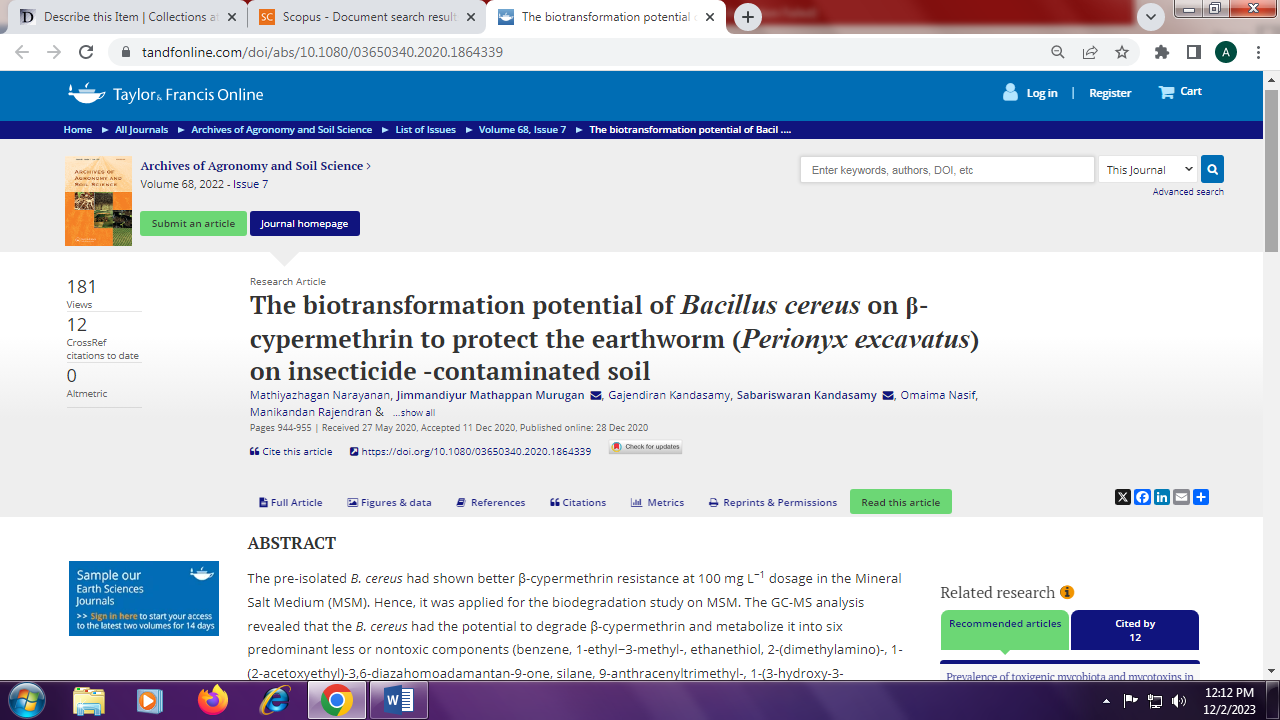 